 SHORT MAT BOWLS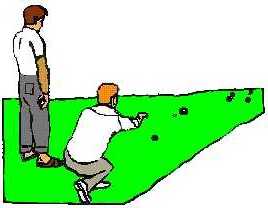 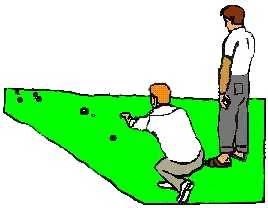 VALE FRIENDLY LEAGUE             WINSLOW FIXTURE LIST – 2019/2020 SEASON Issue3 30/09/19DateVenueVersusPoints forPoints againstTue 24th SepHomeWendover/DG 73Tue 1st  OctHomeStewkleyTue 8th   OctHomeHaddenham BlueTue 15th OctXNo MatchTue 22ndOctHome ChinnorTue 29th OctAwayMarsh GibbonTue  5th NovHomeWendover/LGTue 12thNovHomeWingTue 19th NovAwayHaddenham “C”Mon 25th NovAwayWestcottTue 3rd DecHomeBeaconWed 11th DecAwayWendover/LG      JRTue 17th DecXNo Match              JRCHRISTMASBREAKXXXXXXXXXXXXXTue 7th JanHomeHaddenham Blue  JRTue 14th JanAwayMarsh Gibbon       JRTue 21st JanHomeChinnor                JRTue 28th JanHome WestcottTue 4th  FebAwayBeaconTue 11thFebAwayHaddenham BlueTue 18th Feb XNo MatchMon 24thFeb AwayChinnorTue 3rd  MarHomeMarsh Gibbon       Wed 11th MarAwayWendover/LG      Mon 16th MarAwayWingTue 24th MarHomeHaddenham “C”Tue 31st  MarAwayStewkleyThurs 9thAprAwayWendover/DGMon 20thAprJR Final at WingTue 21st  AprPresentation NightHaddenham